Vlada Crne Gore                                                                                                                             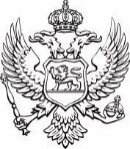 Ministarstvo ekonomskog razvoja i turizma                      Služba za pravne poslove, finansije i tehničku podršku Spisak zarada javnih funkcionera Ministarstva ekonomskog razvoja i turizma – decembar 2022. god.Ime i prezimeFunkcijaNeto iznos (€)Bruto iznos (€)Goran Đurovićministar1.903,342.561,65Armend Milladržavni sekretar1.638,452.180,51Dragana Jovićsekretar1.375,981.802,83Olivera Blagojević-Popovićv.d. generalni direktor1.419,761.865,85Aleksandra Gardašević-Slavuljicageneralni direktor1.446,541.904,36Olivera Vukajlovićgeneralni direktor1.354,061.771,32Jasna Božovićgeneralni direktor1.354,061.771,32Jovana Krunićv.d. generalni direktor1.405,161.844,84Vladimir Vukajlovićv.d. generalni direktor1.769,272.368,73Ivana Janković-Mijanovićv.d. generalni direktor1.321,241.743,31Renata Milutinovićgeneralni direktor1.405,161.844,84